Line Up Number1234456789101112131415161718192021222324252627282930313233343536373839402022 Parade of Lights Line UpName of FloatDouglas High School Marching Band and Color guard Sheriff's Office Honor Guard and Mounted Posse Blind Dog Express-O1928 Chevrolet National Coupe All About Youth Day Float Beach & SonsDouglas DisposalDTAppliance Santa's coming to heat your home! Hot Air For HopeHot Air for Hope Silent Secret Candy StripersCarson Valley Fastpitch 65 years oldTown of Minden1929 Ford Model A Pickup Truck Big Daddy's Fire Truck Brew Mobile ADVENTURE IN CHAMPIONLAND LES SCHWABAll About Dance Grand Marshal - RC Team AmigoBirth of JesusBoys & Girls Clubs of Western Nevada Buckaroo's Christmasstan kolbusCandy Cane Construction Support Candy Cane ExpressMrs. Clause at the North Pole Carson Valley FFAChristmas Candy Cane-ninesTown of Gardnerville Christmas on Main Street Cinderella Scholarship PageantCotton Candy CloudsDAWG's cats and canine Christmas Evolve PlumbingDouglas County Community & Senior Center Controlled Burn & the Mutant Vehicle Misfits Extreme Life ( Extremes Del Baranco) Washoe RoyaltyGay Straight Alliance2022 Parade of Lights Line UpGive From The HeartGrinch and the ElfHoliday Inn Club VacationsHome with a heartHorses with lightsIlluminationsJeep Light of WayKeeping it Cool Carson ValleyKevin EgglestonLight the WorldMARTY'S APPLIANCEMaxtonMORTGAGE MOBILECandy Cane Lane on the FarmPeppermint PalSamantha Elayne TierneyPerfectly Peppermint Public Pool PartyTroop 495 BSASanta's HelpersService is SWEET!Washoe Tribe of Nevada and CaliforniaTwo StoneSanta - DCSOJyr,r 'f/')t,JrT',,Carson Valley·��>' �Chamber of Commerce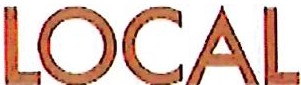 SUPl'OHl	IOCAl.•IIUSINf:SS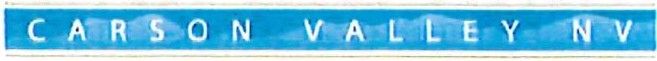 Thanks for signing up for the Parade of LightsI Here is almost all of the information you need for the event. It explains where and when to go for parade staging and what you should do at the end of the parade. Please look over the information carefully and call us If you have any questions. Remember, no throwing of candy and no live Santa Claus figures as part of your participation.The last piece of information you will receive is your parade number and position, which will be sent to your e-mail no later than December ist.We look forward to seeing you soon.26th Annual Parade of Lights, "Candy Cane Christmas" Saturday, December 3, 2022The following information is provided to facilitate the parade set-up (staging) and completion.Staging will be On Gilman Avenue near Heritage Park beginning at 3:00 p.m., December 3, 2022. As in past years, we are asking parade floats to get to the staging area via Waterloo Avenue, making a left on to Harvest Avenue, then a left on to Chichester Dr. Follow Chichester to the end and make a left on to Gilman Ave. A map is enclosed. Plan to be In place on Gilman no later than 4:00 p.m.If you are dropping off participants, be aware that Gilman will be closed at Chichester and at Heritage Park beginning at 4 p.m. You may come in from Hwy 395 on Mission Street to Courthouse Alley to Heritage Park. You can park in the marked spaces there; you can circle the park and use the dirt lot off of Ezell to park. You can also continue past Heritage Park to the parking area at Carson Valley Middle School.Your Parade numbers should be placed on the vehicle in PLAIN SIGHT on the RIGHT SIDE AND LEFT SIDE to be seen by the judges. (THE JUDGES ARE LOCATED IN FRONT OF THE MUSEUM JUST PASTHIGH SCHOOL STREET). Judging will be completed as soon as the last entry has passed the judges stand and votes are tallied.In front of the Museum Is the only chance the Judges have to score your float for our 'Best' category awards. If you want to be judged most accurately, make sure you look and perform your absolute best in front of them at the Museum.The Chamber of Commerce will present Santa in his sleigh as the grand finale. Please do not have a "live" Santa on your floats not to confuse the children and take away from the excitement of Santa at the end of the parade.At the direction of the Douglas County Sheriff's Office, tossing candy from the floats Is strictly prohibited. We encourage you to have 'wall<ers' alongside your float handing out candy to the parade spectators.Please follow the Instructions provided by the parade volunteers along Gilman. This will allow all entries to be in position and ready for the 5:00 pm start time.All floats and children on floats must be attended at all times. Please ensure all children are aware of the float number and have adult supervision.Should you arrive late at the staging area, you will be positioned at the end of the parade regardless of your predetermined number.All entrants must complete the entire route. Do not pull off prior to the end of the parade.For the parade to be as enjoyable as possible for you and the spectators, it is very important that the spacing between parade entries be consistent. Please stay between 25-35 feet behind the entry in front of you.Douglas County Sheriff will be posted along and at the end of the route to assist with traffic flow. There is no transportation provided from Minden Park back to Gilman Avenue & Heritage Park. Children riding floats can be picked up at the end of the parade. Please keep children on float and attended until picked up by parent or responsible adult. No pick up at Minden Park. NO STOPPING OR UNLOADING UNTIL FLOAT REACHES THE END OF THE PARADE ROUTE ON MONO PAST 4TH STREET. THIS ALLOWS THE REST OF THE PARADE FLOATS TO COMPLETE THE PARADE ROUTE.Restrooms will be open at Heritage Park near the staging area. Dress warmly!Should you have any questions regarding the above feel free to call me at 782-8144, cell phone775-450-4969 or email me at alicia@carsonvalleynv.org. Thank you for your participation; have a great time and HAPPY HOLIDAYS.Sincerely,Alicia A. Main Executive DirectorCarson Valley Chamber of CommercepocuSlgnEnvolopo ID: A7201062•044U-4BC6·BF0/\•233FBB4li0B3AOocuSlgncnvolopo ID: DE030,\03-A2/\B-43F4-0CF.4-4303M600024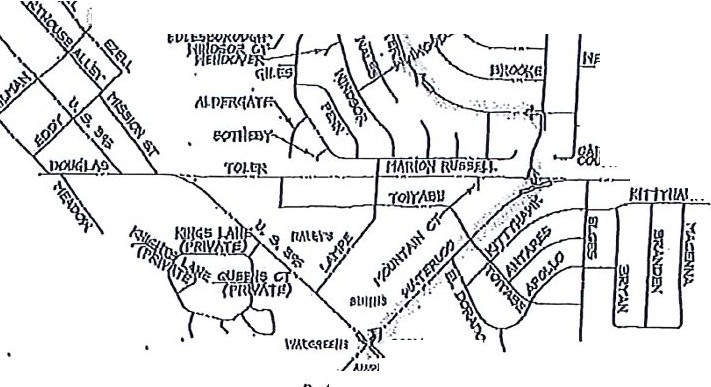 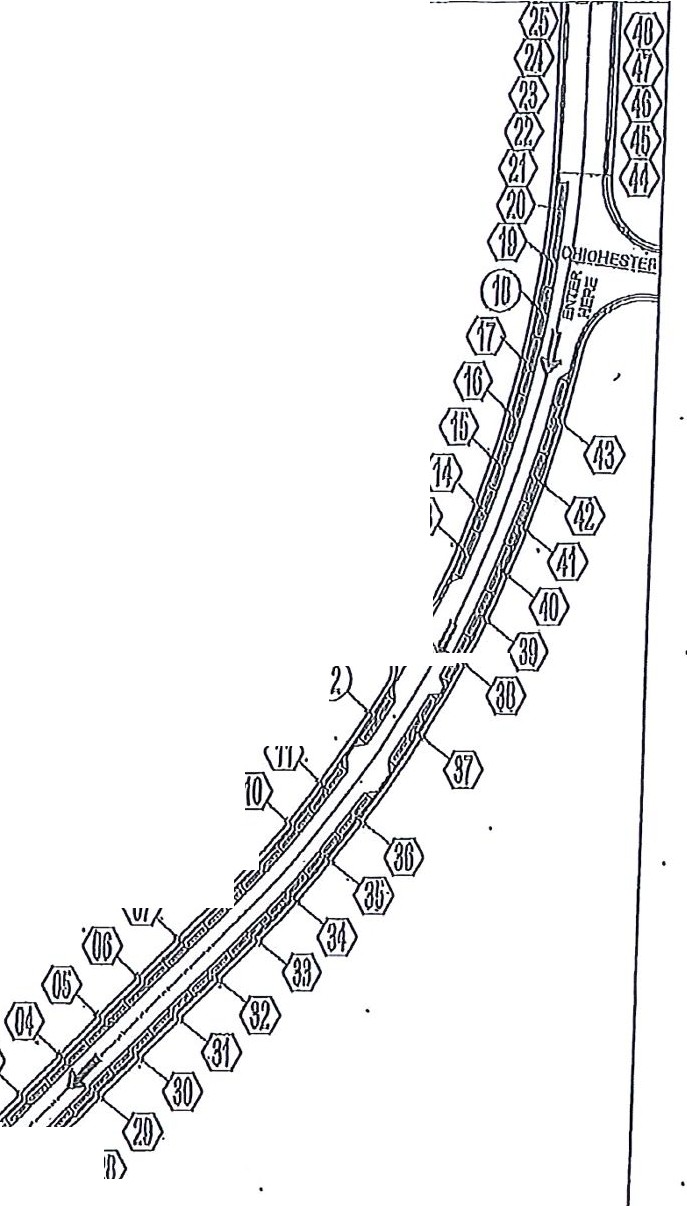 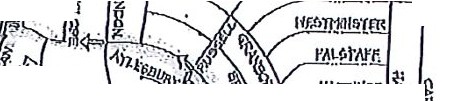 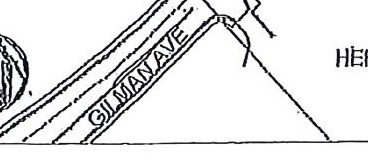 (	1,u,,:11, ""'-'\	·,I""'""	l'filt\JL._I_  •..Cl5Ji!I,_'Irv-,.iluA•F }fY /\ -• ••	"- -	(;J	"""' ",,li,!,lJlVIIYl)lff '"',l'll_.,.;,<..ll<..Ull;• f - ,01MII1ii:?11''-,i /	-1,';/1/	- ts-,r s'ri\GINGAccessRoure.fli1040%·r°<! ,.PARTICIPANT	7._-,1.,.llflt,P/\Hl(IN0 ARF.Alal)!ll .\ l IJO'.n. l;J!!_iil, 'Ali.6!'. 1/.)(•_Hiililaifo'Piul\bc11l11ntnnIl9l(	f.@ lii-lYUoInl (l>Y:Yiay,i:ltWritorto•ii.,:l-,cil ·pJ1'H !XefsU,Joil!(jil fIll:/\1:lltitf"-10""'@(OPARTICIPANT('<('	PARl<IN0 AREA •HERITAC:lf.:PARI{	IS'	02	":I:'.NOR'ffl	01	/,1/ •	.'!;:'	'-PAVl ION	,,,	i	27.•PUBLIO	26<$-	RESTROOM	/"	'UE01NPARl<IN0"<i'.<<.	·	INS'lt\0IN0 AREA'	•	),. - OLOSl::0ILMAN '\_	. • •	\ PRIORTOPARADE_(	•	H1'Rl1A :::RI(	PARADE OF LIGHTSsoUTH	STAGING PLAN.,IVIINDEN DOWNTOWNPARADE OF LIGHTS.  ·-',,	• ,	1	•. F  ..,.  ,OETjA;IL2·:f ..,	,	.	·.Pl  I  I.lo'', • •/	• ·II  ?1 f.	m¥' ,y.; •,.1 ,1 t	!•··.-, ....,	/	• ·	•'1/I	, A lf fr...:: ./	l tlJpliY Y?JIJp,Ol,lM r . /  ,y ;,1If',.....:....- ,;':	·1ti/t	•, ,,._ ',,, •	I	}·,	"•	,I  ,/	•• ,	• ')-..'-.., rma b.	•	\ff' 1}	;  ,·..	·••i• J) , . 1	;i.'¥-··.I	I' )'/!i,l,'·•,<. "-;,J.., I..,'•	"y'Ktl•'•t4i"l,1Y@, lfi'!n:·1:·<,.I.,,••• /.I•t///I I /,llil.zlr:,	,	I •,,.::r. - -1-.,·-,... :	·{. ',- ·'.ti /	,	/1 , ·1,	' • • ... '"'	,. I	•'  I	,	.I	t .	• ·, . .'  ·\wt•ti I . ..--  :-,_	•:.	i.,, I.· ..'	1/ I./,{·I,J1 pU1·jl·r f...1' .1.//..'.J/,.r·o.r1,,,i,_l-	-::,/.0:&i,..	.:. •1 .,.  ,,	'f.!'l(iJJ'H:Q s�1��':,·?7.1.'UIJUlnTO v, ·: :' ,	It I , ,1 It • ·•!! •	!• 1	I/,	11/IJ'•	I	•  •  I	I,'I1,1' •···A,,'· \.	•. • ,,),..' \, .. •	•	I,/	•	·,·/i,•·, .·'..i.l	:. ·o'.	.'·> <·<....•·.:.:, ftI ,::\, •''{f/ il•	,,I c:t,I .•...• ..•.,:I ·:.,,,'.)	.........O	••  I. I--··,!·!.,••1• 1•,'.,1.••.·.···.,	..,,.	I, J  •	•• :F:,• • 1' 1 • • •	I	•'t	• •	'	,	1'	•	.•	CS'.	••, ,•.,..,	'' I ,''.	"·,•'/t., / / •)i	:i •111 / //'(	• • ,	t-.r,	,. .- /i	1	1	•	. /	,• '.'	• •:• • .	r,lj,1  .,	; I..•.• 1 ,. /	/ _·;/ 1.,;i  , 1,., 1 b.u.v ,,. '{;/	·1:1;tir lfY(bj{!t (!:; •'.:. / /	.·.; 3/1'  : if, i l,)Hl.'•	..'//·-I! -•'••,I ·(,.7 .j'i	.,	I ,•	•  .r•	•	• :  I	·,	I1·• :	:� ',i	' 1,l ,.	V	l	/,.  I·	'·'  I	• .- i····. I I'·{	o·.:-..{1>,.•;,:. ·	;,}•·/r ,',•,	••,,/• , /t/i•'/'.;. '/' • •i•·}: <••.:••,./4•   J�·,•:,•1•"./0•,·,.•. •/··.••1. •/1•I' , I ,/1•/•a,,, /'	•' l·' •.'-::' -·,'• •• ,·.'	I	,/·,t':ti>,) .'.. '••1 I'	•	' •  i	'·	··•.·· /	'I'.' -..>.-.	; .:111/.'1	l ·•.. - •	l.1,i.1...I...;M_{)./..:.,r··,JI·I.'  .'	'.. •l • • :'•/I•  l :- IJ: ..,/1-'·1:•1·.:'··••/. .·•/.l	/	j :i_, .. • '.,_.')	'.:·_worukrt·/.•\ 1 •	// ·g·\ P.j,i·., ,.:l;'li {	•..•.·:,f•l·•)•..,.. I ,·.,1··. ./· ! IJ,"• .,..	i...	. .,fItl ."•"P.{i .t :,,·••.. .It'f...	I.0, :!:.'. .,  .:• 1•.• •'•, = , •'• i·,. ••f	}	•,•. '..#,-. 1 ·... ,•,,,· · ·	\t.. .,1/,t·.·,	•  ./••, . t<·,.	I '	.-;..,.!, • I·' '• •	:11 • ·I It: tf ·,; "'t,.. .	'  '	;(,'</1. 11 l 'i (_. / •·-ir,.:.:--.1 ··i •	.,	/If:' .t..•••.	' .1• ;t, .'.'.· ;, /y:,· \:·•.. . i'i,7.·. rt{}Q hi1.efi 1,.,••• .,•• /'·•• ;: ./1	\(	1•'1 ...,,· l ''. •'') '	I  /  1/:·t	l	/ I• ·:;\ .I(	II ' •,:!J·/ .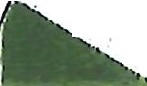 • ,l ·,, 'i\ \' l:.0:0··	I  .• f· !II :, '•,  •• .I	I	l. •·11 /2�'·:·,... / ..,I' :.\ ,JI	I'	II	f'(  ;I.I	·,  ,/G o;n!'..	I	:I ,•·I,,,' •,	,·, ·,, ·..''	· l...	•	'	ii	.	.	•.EGl:NO-PARADEROUTEEVEN NUMBERED FLOAT BIDER DROPOFF-ODDNUMBERED FLOATRIDER QROPPFF-	FLOAT RETURN ROUTEDnlo:11/20/20'10 Aulhor:LACOSTPrqJool: PARAOEOF LIGHTSA ..A.	Commonto:v'\ iri: "";	MINDEN DOWNTOWNn ROUTl:AND TRAEFICPLANI	• ,,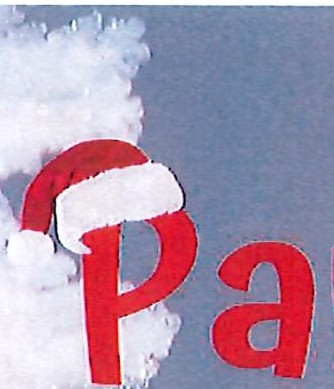 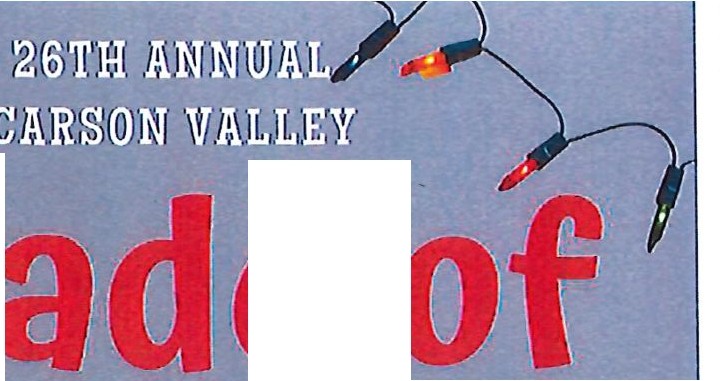 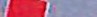 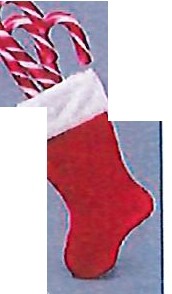 ;	i	'	I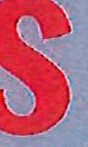 '	I	I	I	••	'• f	'	t 'l. .	l	I	.'	l	,.Satu;day·:_u .,e  3 d,'2 22a  S,::10:pm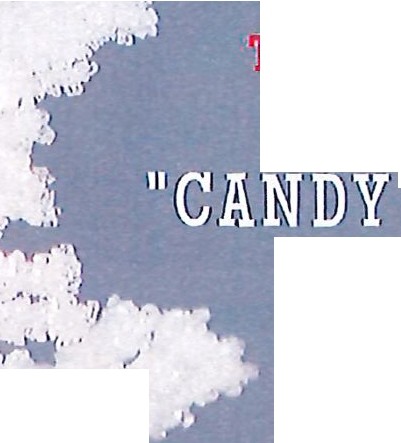 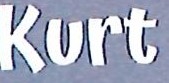 �:&, .1 ,V•,fl. : J.Wll• t Ji..A�f,;11 ; : .fl"l1f!:}; ·1•,!il.·A'- · ~a9PIR:tDiE 0.•F:1:,,1 · -1tS,!1IIS)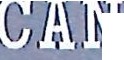 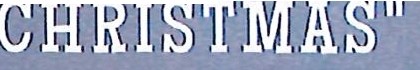 'iiGr-a11111d' \M1a1.r.s1fJia1IJoin you .famil ·and lrieAds, gF,a'b, eur lllam1ke,tsiand oln1airs to watch tt,e Fleats.,.Marcl!llng Bin11ds;.Col'or-1G:uard and ot course our spe ia·I!G:we·st fre·m,tfle,No., h P·O'le f1make thei1r. way along High,p1ay 3.95 firom,Eddy St1:eet 4teIMinde11P1.ark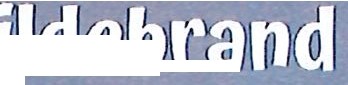 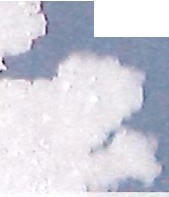 e rfR	=s-=-=-= pOOiSOrS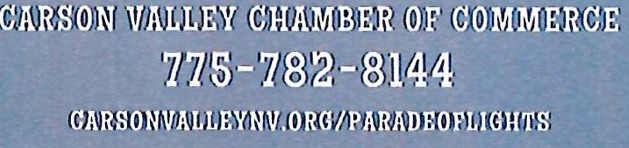 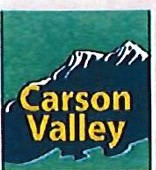 ■(Accolades Trophies(Ji.	B11i;ra,·l11i; & <ar1s	Ji.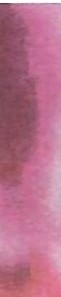 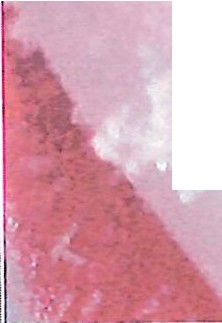 Chamber of CommerceCARS LLEY	•••.NevAoA	•	•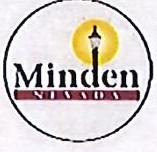 lllbti.tr..	.04"'L. 0GIFT SUGGESTIONS FOR PROJECT SANTA CLAUS TOY BOX!I